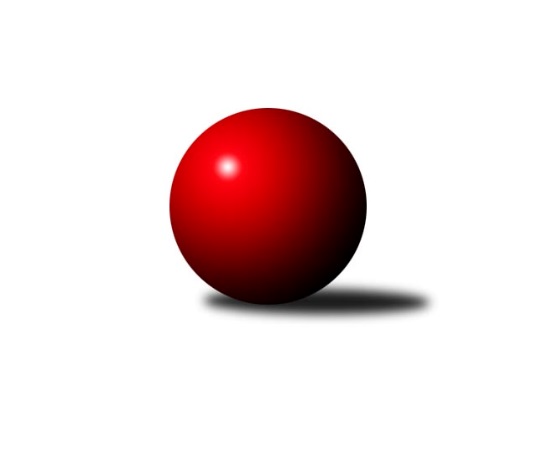 Č.13Ročník 2019/2020	20.5.2024 1.KLD D 2019/2020Statistika 13. kolaTabulka družstev:		družstvo	záp	výh	rem	proh	skore	sety	průměr	body	plné	dorážka	chyby	1.	KC Zlín	13	10	0	3	20 : 6 	(137.5 : 70.5)	1600	20	1088	511	20.4	2.	TJ Spartak Přerov	13	9	0	4	18 : 8 	(97.5 : 74.5)	1556	18	1065	491	21.6	3.	TJ Sokol Vracov	13	9	0	4	18 : 8 	(97.5 : 90.5)	1549	18	1057	492	27.4	4.	TJ Valašské Meziříčí	13	8	0	5	16 : 10 	(81.5 : 74.5)	1585	16	1072	514	22.3	5.	TJ Lokomotiva Valtice 	13	6	0	7	12 : 14 	(104.5 : 91.5)	1509	12	1045	464	28.2	6.	TJ Sokol Šanov	13	4	0	9	8 : 18 	(80.5 : 99.5)	1518	8	1060	457	30.9	7.	TJ Sokol Husovice	13	4	0	9	8 : 18 	(69.0 : 99.0)	1492	8	1042	450	33.8	8.	TJ Sokol Luhačovice	13	2	0	11	4 : 22 	(60.0 : 128.0)	1489	4	1037	452	28.1Tabulka doma:		družstvo	záp	výh	rem	proh	skore	sety	průměr	body	maximum	minimum	1.	TJ Spartak Přerov	6	6	0	0	12 : 0 	(54.5 : 29.5)	1625	12	1650	1597	2.	TJ Sokol Vracov	6	5	0	1	10 : 2 	(50.0 : 42.0)	1585	10	1625	1536	3.	KC Zlín	6	5	0	1	10 : 2 	(65.0 : 31.0)	1564	10	1616	1509	4.	TJ Lokomotiva Valtice 	7	5	0	2	10 : 4 	(66.5 : 37.5)	1566	10	1613	1507	5.	TJ Valašské Meziříčí	7	4	0	3	8 : 6 	(41.5 : 42.5)	1593	8	1659	1546	6.	TJ Sokol Husovice	7	4	0	3	8 : 6 	(42.5 : 41.5)	1545	8	1636	1372	7.	TJ Sokol Šanov	7	3	0	4	6 : 8 	(51.0 : 49.0)	1495	6	1552	1383	8.	TJ Sokol Luhačovice	6	1	0	5	2 : 10 	(29.5 : 54.5)	1520	2	1571	1469Tabulka venku:		družstvo	záp	výh	rem	proh	skore	sety	průměr	body	maximum	minimum	1.	KC Zlín	7	5	0	2	10 : 4 	(72.5 : 39.5)	1605	10	1648	1558	2.	TJ Valašské Meziříčí	6	4	0	2	8 : 4 	(40.0 : 32.0)	1584	8	1648	1537	3.	TJ Sokol Vracov	7	4	0	3	8 : 6 	(47.5 : 48.5)	1544	8	1626	1475	4.	TJ Spartak Přerov	7	3	0	4	6 : 8 	(43.0 : 45.0)	1547	6	1631	1359	5.	TJ Sokol Šanov	6	1	0	5	2 : 10 	(29.5 : 50.5)	1521	2	1587	1449	6.	TJ Lokomotiva Valtice 	6	1	0	5	2 : 10 	(38.0 : 54.0)	1499	2	1548	1415	7.	TJ Sokol Luhačovice	7	1	0	6	2 : 12 	(30.5 : 73.5)	1484	2	1526	1433	8.	TJ Sokol Husovice	6	0	0	6	0 : 12 	(26.5 : 57.5)	1483	0	1555	1403Tabulka podzimní části:		družstvo	záp	výh	rem	proh	skore	sety	průměr	body	doma	venku	1.	KC Zlín	10	8	0	2	16 : 4 	(111.5 : 48.5)	1595	16 	4 	0 	1 	4 	0 	1	2.	TJ Spartak Přerov	10	8	0	2	16 : 4 	(83.5 : 52.5)	1588	16 	5 	0 	0 	3 	0 	2	3.	TJ Sokol Vracov	10	7	0	3	14 : 6 	(77.5 : 70.5)	1535	14 	4 	0 	1 	3 	0 	2	4.	TJ Valašské Meziříčí	10	6	0	4	12 : 8 	(60.5 : 55.5)	1579	12 	3 	0 	2 	3 	0 	2	5.	TJ Lokomotiva Valtice 	10	4	0	6	8 : 12 	(75.0 : 73.0)	1512	8 	3 	0 	2 	1 	0 	4	6.	TJ Sokol Šanov	10	4	0	6	8 : 12 	(61.0 : 75.0)	1508	8 	3 	0 	2 	1 	0 	4	7.	TJ Sokol Husovice	10	2	0	8	4 : 16 	(49.5 : 82.5)	1476	4 	2 	0 	3 	0 	0 	5	8.	TJ Sokol Luhačovice	10	1	0	9	2 : 18 	(41.5 : 102.5)	1480	2 	1 	0 	4 	0 	0 	5Tabulka jarní části:		družstvo	záp	výh	rem	proh	skore	sety	průměr	body	doma	venku	1.	TJ Valašské Meziříčí	3	2	0	1	4 : 2 	(21.0 : 19.0)	1616	4 	1 	0 	1 	1 	0 	0 	2.	KC Zlín	3	2	0	1	4 : 2 	(26.0 : 22.0)	1609	4 	1 	0 	0 	1 	0 	1 	3.	TJ Sokol Vracov	3	2	0	1	4 : 2 	(20.0 : 20.0)	1602	4 	1 	0 	0 	1 	0 	1 	4.	TJ Sokol Husovice	3	2	0	1	4 : 2 	(19.5 : 16.5)	1592	4 	2 	0 	0 	0 	0 	1 	5.	TJ Lokomotiva Valtice 	3	2	0	1	4 : 2 	(29.5 : 18.5)	1529	4 	2 	0 	0 	0 	0 	1 	6.	TJ Spartak Přerov	3	1	0	2	2 : 4 	(14.0 : 22.0)	1515	2 	1 	0 	0 	0 	0 	2 	7.	TJ Sokol Luhačovice	3	1	0	2	2 : 4 	(18.5 : 25.5)	1511	2 	0 	0 	1 	1 	0 	1 	8.	TJ Sokol Šanov	3	0	0	3	0 : 6 	(19.5 : 24.5)	1540	0 	0 	0 	2 	0 	0 	1 Zisk bodů pro družstvo:		jméno hráče	družstvo	body	zápasy	v %	dílčí body	sety	v %	1.	Tomáš Koplík ml.	TJ Sokol Vracov 	22	/	13	(85%)		/		(%)	2.	Nikola Tobolová 	TJ Valašské Meziříčí 	22	/	13	(85%)		/		(%)	3.	Jakub Fabík 	TJ Spartak Přerov 	20	/	10	(100%)		/		(%)	4.	Samuel Kliment 	KC Zlín 	20	/	12	(83%)		/		(%)	5.	Natálie Trochtová 	KC Zlín 	20	/	13	(77%)		/		(%)	6.	Kristýna Blechová 	TJ Sokol Šanov  	20	/	13	(77%)		/		(%)	7.	Adriana Svobodová 	KC Zlín 	20	/	13	(77%)		/		(%)	8.	Martina Kapustová 	TJ Lokomotiva Valtice   	18	/	13	(69%)		/		(%)	9.	Tomáš Slížek 	TJ Lokomotiva Valtice   	16	/	13	(62%)		/		(%)	10.	Martin Pavič 	TJ Valašské Meziříčí 	16	/	13	(62%)		/		(%)	11.	Eliška Fialová 	TJ Sokol Vracov 	14	/	12	(58%)		/		(%)	12.	Ondřej Machálek 	TJ Sokol Husovice 	14	/	13	(54%)		/		(%)	13.	Monika Kočí 	TJ Spartak Přerov 	12	/	10	(60%)		/		(%)	14.	Filip Vrzala 	KC Zlín 	12	/	11	(55%)		/		(%)	15.	Jan Lahuta 	TJ Sokol Luhačovice 	12	/	13	(46%)		/		(%)	16.	Marie Olejníková 	TJ Valašské Meziříčí 	12	/	13	(46%)		/		(%)	17.	Václav Bařinka 	TJ Spartak Přerov 	10	/	7	(71%)		/		(%)	18.	Ondřej Holas 	TJ Spartak Přerov 	10	/	13	(38%)		/		(%)	19.	Eliška Koňaříková 	TJ Lokomotiva Valtice   	10	/	13	(38%)		/		(%)	20.	Martin Želev 	TJ Sokol Husovice 	8	/	6	(67%)		/		(%)	21.	Michaela Beňová 	TJ Spartak Přerov 	8	/	6	(67%)		/		(%)	22.	Tereza Filipová 	TJ Lokomotiva Valtice   	8	/	8	(50%)		/		(%)	23.	Petr Bakaj ml.	TJ Sokol Šanov  	8	/	11	(36%)		/		(%)	24.	Michal Šmýd 	TJ Sokol Vracov 	8	/	13	(31%)		/		(%)	25.	Dominik Schüller 	TJ Sokol Vracov 	6	/	3	(100%)		/		(%)	26.	Klaudie Kittlerová 	TJ Sokol Husovice 	6	/	8	(38%)		/		(%)	27.	Matěj Oplt 	TJ Sokol Husovice 	6	/	10	(30%)		/		(%)	28.	Michal Petráš 	TJ Sokol Luhačovice 	6	/	13	(23%)		/		(%)	29.	Nikola Plášková 	TJ Sokol Vracov 	4	/	2	(100%)		/		(%)	30.	Jiří Janšta 	KC Zlín 	4	/	2	(100%)		/		(%)	31.	Matěj Sabo 	TJ Sokol Šanov  	4	/	8	(25%)		/		(%)	32.	Martin Sedlák 	TJ Sokol Husovice 	4	/	13	(15%)		/		(%)	33.	Jakub Lahuta 	TJ Sokol Luhačovice 	4	/	13	(15%)		/		(%)	34.	Klára Trojanová 	TJ Sokol Vracov 	2	/	1	(100%)		/		(%)	35.	Michaela Mlynariková 	TJ Lokomotiva Valtice   	2	/	1	(100%)		/		(%)	36.	Pavla Prečanová 	TJ Spartak Přerov 	2	/	2	(50%)		/		(%)	37.	Eliška Kudláčková 	TJ Sokol Luhačovice 	2	/	3	(33%)		/		(%)	38.	Aneta Sedlářová 	TJ Sokol Šanov  	2	/	9	(11%)		/		(%)	39.	Sophie Dostálková 	TJ Spartak Přerov 	0	/	1	(0%)		/		(%)	40.	Jakub Rauschgold 	TJ Sokol Husovice 	0	/	1	(0%)		/		(%)	41.	Eliška Bártíková 	TJ Sokol Šanov  	0	/	4	(0%)		/		(%)Průměry na kuželnách:		kuželna	průměr	plné	dorážka	chyby	výkon na hráče	1.	TJ Spartak Přerov, 1-4	1577	1078	498	22.3	(394.3)	2.	TJ Valašské Meziříčí, 1-4	1575	1078	497	27.3	(393.8)	3.	TJ Sokol Vracov, 1-4	1570	1091	478	29.8	(392.5)	4.	TJ Sokol Luhačovice, 1-4	1551	1053	497	21.5	(387.8)	5.	TJ Sokol Husovice, 1-4	1547	1068	479	28.5	(386.8)	6.	KC Zlín, 1-4	1532	1043	489	24.8	(383.2)	7.	TJ Lokomotiva Valtice, 1-4	1525	1053	472	29.2	(381.5)	8.	Šanov, 1-4	1506	1041	465	28.2	(376.7)Nejlepší výkony na kuželnách:TJ Spartak Přerov, 1-4TJ Spartak Přerov	1650	6. kolo	Jakub Fabík 	TJ Spartak Přerov	581	6. koloTJ Spartak Přerov	1646	10. kolo	Michaela Beňová 	TJ Spartak Přerov	572	2. koloTJ Spartak Přerov	1632	4. kolo	Jakub Fabík 	TJ Spartak Přerov	572	10. koloTJ Spartak Přerov	1621	12. kolo	Jakub Fabík 	TJ Spartak Přerov	565	12. koloKC Zlín	1607	12. kolo	Jakub Fabík 	TJ Spartak Přerov	565	4. koloTJ Spartak Přerov	1602	2. kolo	Václav Bařinka 	TJ Spartak Přerov	558	10. koloTJ Spartak Přerov	1597	8. kolo	Michaela Beňová 	TJ Spartak Přerov	554	4. koloTJ Valašské Meziříčí	1597	2. kolo	Jakub Fabík 	TJ Spartak Přerov	549	2. koloTJ Lokomotiva Valtice  	1529	4. kolo	Martin Pavič 	TJ Valašské Meziříčí	546	2. koloTJ Sokol Luhačovice	1506	8. kolo	Michaela Beňová 	TJ Spartak Přerov	544	8. koloTJ Valašské Meziříčí, 1-4TJ Valašské Meziříčí	1659	11. kolo	Martin Pavič 	TJ Valašské Meziříčí	589	5. koloTJ Spartak Přerov	1631	9. kolo	Ondřej Machálek 	TJ Sokol Husovice	574	11. koloTJ Sokol Vracov	1626	13. kolo	Nikola Tobolová 	TJ Valašské Meziříčí	573	3. koloTJ Valašské Meziříčí	1599	8. kolo	Dominik Schüller 	TJ Sokol Vracov	573	13. koloKC Zlín	1599	7. kolo	Jakub Fabík 	TJ Spartak Přerov	570	9. koloTJ Valašské Meziříčí	1598	3. kolo	Martin Pavič 	TJ Valašské Meziříčí	567	11. koloTJ Valašské Meziříčí	1594	5. kolo	Samuel Kliment 	KC Zlín	561	7. koloTJ Valašské Meziříčí	1584	9. kolo	Nikola Tobolová 	TJ Valašské Meziříčí	561	8. koloTJ Valašské Meziříčí	1570	13. kolo	Nikola Tobolová 	TJ Valašské Meziříčí	558	13. koloTJ Sokol Husovice	1555	11. kolo	Nikola Tobolová 	TJ Valašské Meziříčí	556	11. koloTJ Sokol Vracov, 1-4TJ Valašské Meziříčí	1648	6. kolo	Tomáš Koplík ml.	TJ Sokol Vracov	572	12. koloTJ Sokol Vracov	1625	12. kolo	Martin Pavič 	TJ Valašské Meziříčí	563	6. koloTJ Sokol Vracov	1614	1. kolo	Petr Bakaj ml.	TJ Sokol Šanov 	563	12. koloTJ Sokol Vracov	1590	4. kolo	Tomáš Koplík ml.	TJ Sokol Vracov	557	1. koloTJ Sokol Vracov	1579	9. kolo	Dominik Schüller 	TJ Sokol Vracov	555	12. koloTJ Sokol Vracov	1566	3. kolo	Tomáš Koplík ml.	TJ Sokol Vracov	552	4. koloTJ Sokol Šanov 	1565	12. kolo	Eliška Fialová 	TJ Sokol Vracov	552	9. koloKC Zlín	1558	4. kolo	Tomáš Koplík ml.	TJ Sokol Vracov	551	3. koloTJ Sokol Husovice	1539	1. kolo	Nikola Tobolová 	TJ Valašské Meziříčí	547	6. koloTJ Sokol Vracov	1536	6. kolo	Tomáš Koplík ml.	TJ Sokol Vracov	546	6. koloTJ Sokol Luhačovice, 1-4KC Zlín	1645	10. kolo	Samuel Kliment 	KC Zlín	582	10. koloTJ Valašské Meziříčí	1618	12. kolo	Jakub Fabík 	TJ Spartak Přerov	575	1. koloTJ Spartak Přerov	1610	1. kolo	Nikola Tobolová 	TJ Valašské Meziříčí	566	12. koloTJ Sokol Luhačovice	1571	2. kolo	Michaela Beňová 	TJ Spartak Přerov	561	1. koloTJ Sokol Šanov 	1555	4. kolo	Jakub Lahuta 	TJ Sokol Luhačovice	551	1. koloTJ Sokol Vracov	1546	2. kolo	Kristýna Blechová 	TJ Sokol Šanov 	542	4. koloTJ Sokol Luhačovice	1533	4. kolo	Tomáš Koplík ml.	TJ Sokol Vracov	540	2. koloTJ Sokol Luhačovice	1526	1. kolo	Michal Petráš 	TJ Sokol Luhačovice	539	4. koloTJ Lokomotiva Valtice  	1519	6. kolo	Adriana Svobodová 	KC Zlín	539	10. koloTJ Sokol Luhačovice	1519	6. kolo	Jakub Lahuta 	TJ Sokol Luhačovice	535	2. koloTJ Sokol Husovice, 1-4KC Zlín	1648	2. kolo	Jakub Fabík 	TJ Spartak Přerov	584	13. koloTJ Sokol Husovice	1636	12. kolo	Petr Bakaj ml.	TJ Sokol Šanov 	574	10. koloTJ Sokol Husovice	1632	10. kolo	Adriana Svobodová 	KC Zlín	563	2. koloTJ Sokol Husovice	1621	13. kolo	Tomáš Koplík ml.	TJ Sokol Vracov	556	8. koloTJ Sokol Šanov 	1587	10. kolo	Matěj Oplt 	TJ Sokol Husovice	555	10. koloTJ Spartak Přerov	1564	13. kolo	Kristýna Blechová 	TJ Sokol Šanov 	553	10. koloTJ Sokol Husovice	1564	7. kolo	Matěj Oplt 	TJ Sokol Husovice	551	12. koloTJ Sokol Vracov	1554	8. kolo	Ondřej Machálek 	TJ Sokol Husovice	550	12. koloTJ Valašské Meziříčí	1547	4. kolo	Matěj Oplt 	TJ Sokol Husovice	547	13. koloTJ Sokol Husovice	1497	8. kolo	Martin Sedlák 	TJ Sokol Husovice	545	10. koloKC Zlín, 1-4KC Zlín	1616	9. kolo	Jakub Fabík 	TJ Spartak Přerov	572	5. koloKC Zlín	1610	11. kolo	Tomáš Koplík ml.	TJ Sokol Vracov	566	11. koloTJ Spartak Přerov	1607	5. kolo	Natálie Trochtová 	KC Zlín	555	9. koloKC Zlín	1570	3. kolo	Samuel Kliment 	KC Zlín	553	11. koloKC Zlín	1558	5. kolo	Samuel Kliment 	KC Zlín	553	9. koloTJ Sokol Vracov	1554	11. kolo	Filip Vrzala 	KC Zlín	536	11. koloKC Zlín	1522	6. kolo	Václav Bařinka 	TJ Spartak Přerov	533	5. koloKC Zlín	1509	1. kolo	Filip Vrzala 	KC Zlín	533	3. koloTJ Sokol Husovice	1508	9. kolo	Adriana Svobodová 	KC Zlín	533	5. koloTJ Sokol Šanov 	1463	6. kolo	Dominik Schüller 	TJ Sokol Vracov	529	11. koloTJ Lokomotiva Valtice, 1-4TJ Lokomotiva Valtice  	1613	2. kolo	Samuel Kliment 	KC Zlín	581	8. koloTJ Lokomotiva Valtice  	1575	13. kolo	Tomáš Koplík ml.	TJ Sokol Vracov	576	7. koloTJ Lokomotiva Valtice  	1574	11. kolo	Martina Kapustová 	TJ Lokomotiva Valtice  	558	11. koloTJ Lokomotiva Valtice  	1574	10. kolo	Tomáš Slížek 	TJ Lokomotiva Valtice  	552	8. koloTJ Sokol Vracov	1566	7. kolo	Tomáš Slížek 	TJ Lokomotiva Valtice  	548	5. koloTJ Lokomotiva Valtice  	1566	5. kolo	Martina Kapustová 	TJ Lokomotiva Valtice  	547	2. koloKC Zlín	1565	8. kolo	Martin Pavič 	TJ Valašské Meziříčí	546	10. koloTJ Valašské Meziříčí	1558	10. kolo	Eliška Koňaříková 	TJ Lokomotiva Valtice  	538	2. koloTJ Lokomotiva Valtice  	1550	8. kolo	Tomáš Slížek 	TJ Lokomotiva Valtice  	534	10. koloTJ Lokomotiva Valtice  	1507	7. kolo	Tereza Filipová 	TJ Lokomotiva Valtice  	534	8. koloŠanov, 1-4KC Zlín	1611	13. kolo	Petr Bakaj ml.	TJ Sokol Šanov 	567	7. koloTJ Sokol Šanov 	1552	13. kolo	Kristýna Blechová 	TJ Sokol Šanov 	553	9. koloTJ Sokol Šanov 	1552	7. kolo	Adriana Svobodová 	KC Zlín	549	13. koloTJ Sokol Šanov 	1543	9. kolo	Tomáš Slížek 	TJ Lokomotiva Valtice  	543	9. koloTJ Valašské Meziříčí	1537	1. kolo	Samuel Kliment 	KC Zlín	543	13. koloTJ Spartak Přerov	1533	7. kolo	Petr Bakaj ml.	TJ Sokol Šanov 	542	13. koloTJ Sokol Luhačovice	1526	11. kolo	Jan Lahuta 	TJ Sokol Luhačovice	541	11. koloTJ Lokomotiva Valtice  	1501	9. kolo	Petr Bakaj ml.	TJ Sokol Šanov 	539	3. koloTJ Sokol Šanov 	1488	3. kolo	Tomáš Koplík ml.	TJ Sokol Vracov	539	5. koloTJ Sokol Šanov 	1478	11. kolo	Kristýna Blechová 	TJ Sokol Šanov 	537	11. koloČetnost výsledků:	2.0 : 0.0	33x	0.0 : 2.0	19x